Construire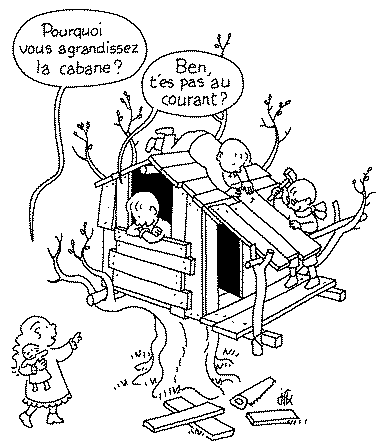 Construire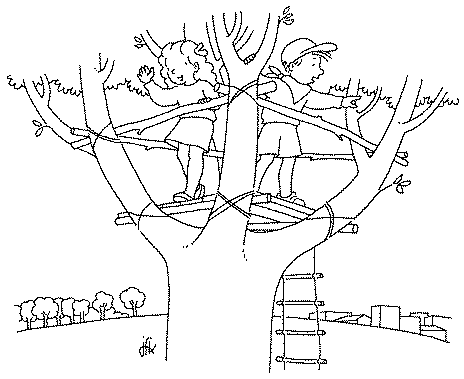 Construire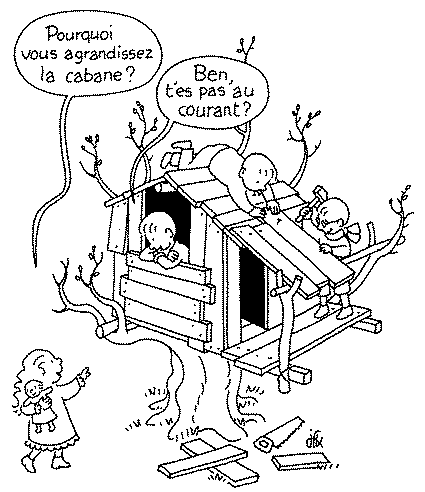 Construire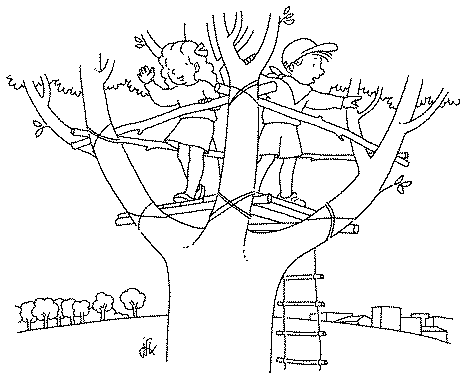 Construire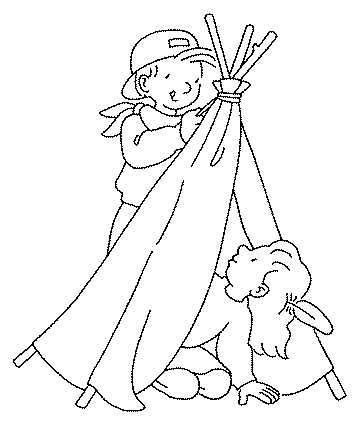 Construire 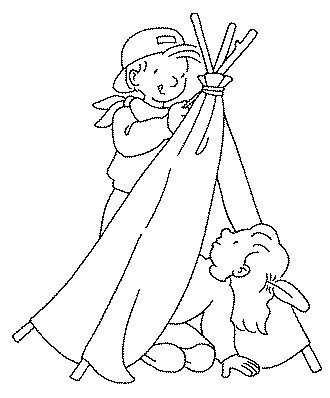 Construire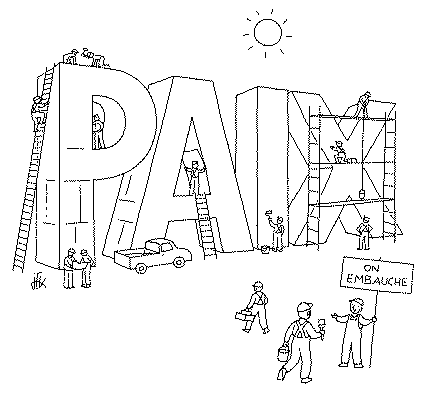 Construire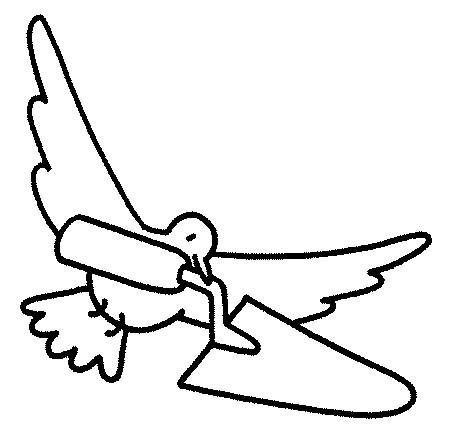 Construire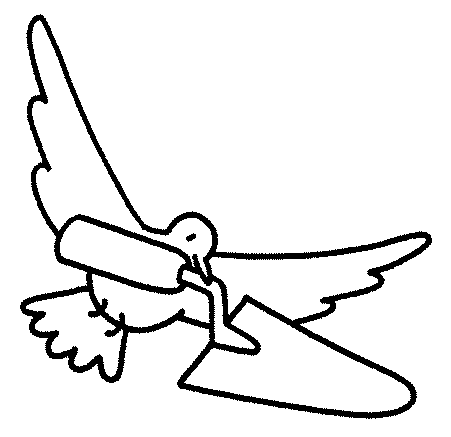 Construire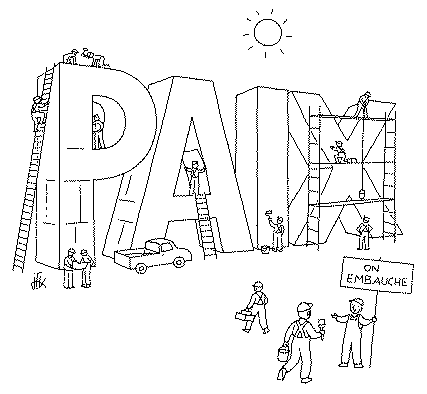 Construire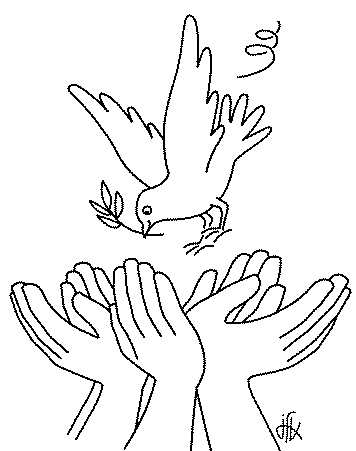 Construire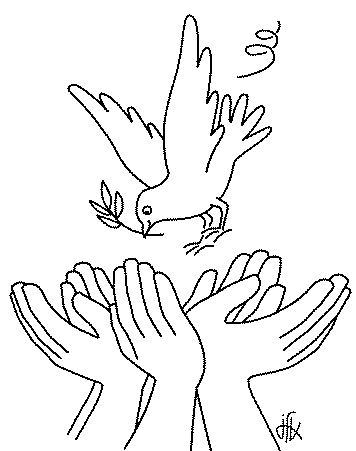 Bravo 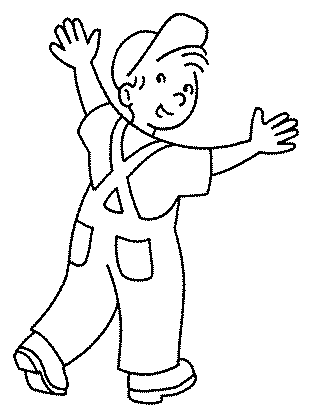 Bravo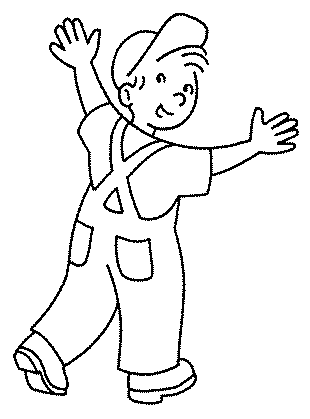 Bravo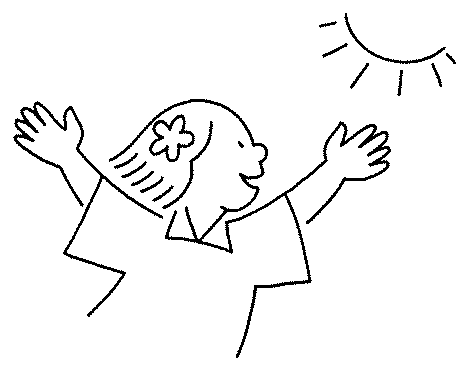 Bravo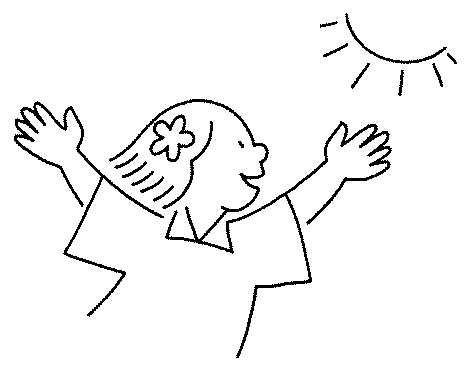 Obstacle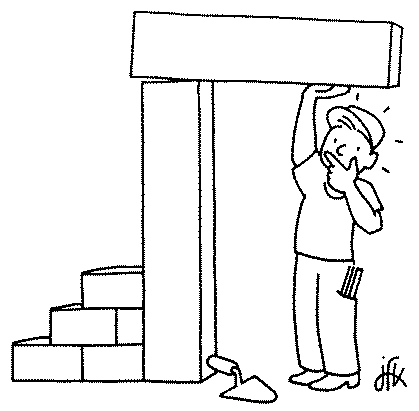 Obstacle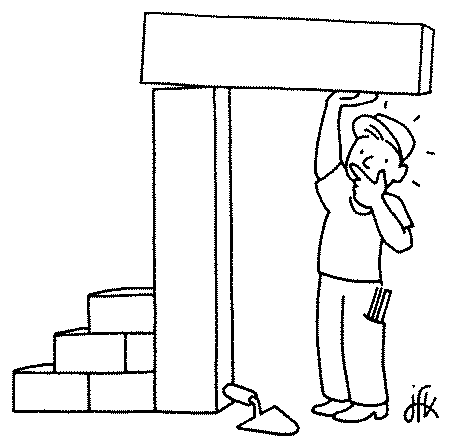 Obstacle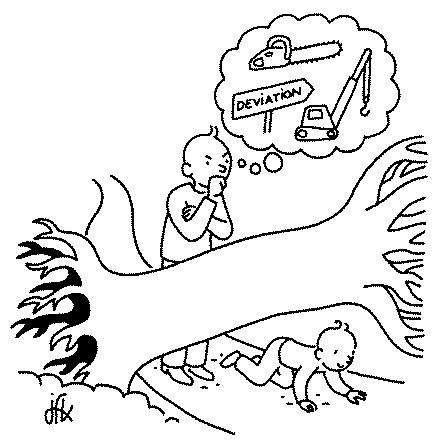 Obstacle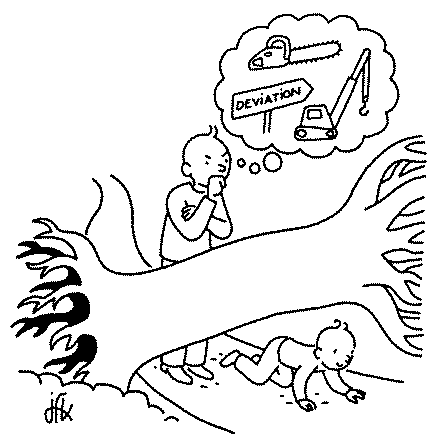 